Разбор заданий п.2 диагностической К.Р 11 класс и демоверсии ЕГЭ 2015Исключаем выражения с дизъюнкцией 2-е и 3-е, т.к. таблица имеет 1 решение =1 (конъюнкция), подставляем все значения x в 1-е уравнение, видим, что при X4=1 вторая строчка дает ответ 0; проверяем 4-е – оно подходит , ответ - 4)Разбор заданий из ДЕМОВЕРСИИ ЕГЭ 2015 ст.К.Ю.Полякова журнал «Информатика», ноябрь 2014Разбор заданий п.18 диагностической К.Р 11 класс и демоверсии ЕГЭ 2015На числовой прямой даны два отрезка: P=[10; 18] и Q=[31; 40]. Укажите наименьшую возможную длину такого отрезка A, что формулатождественно истинна, то есть принимает значение 1 при любом значении переменной x.Ответ: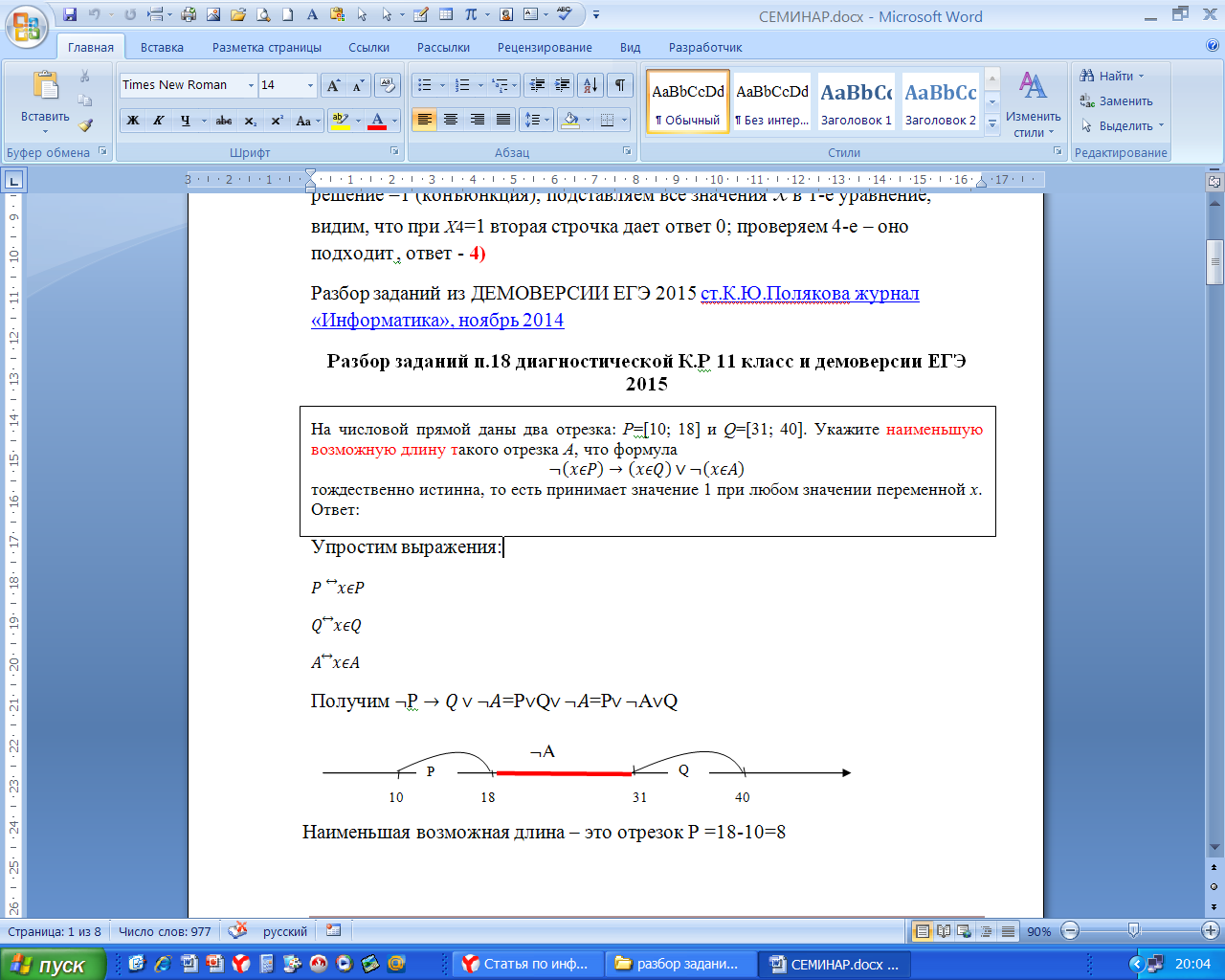 На числовой прямой даны два отрезка: P=[10; 18] и Q=[31; 40]. Укажите наибольшую возможную длину такого отрезка A, что формулатождественно истинна, то есть принимает значение 1 при любом значении переменной x.ОтветУпростим выражения: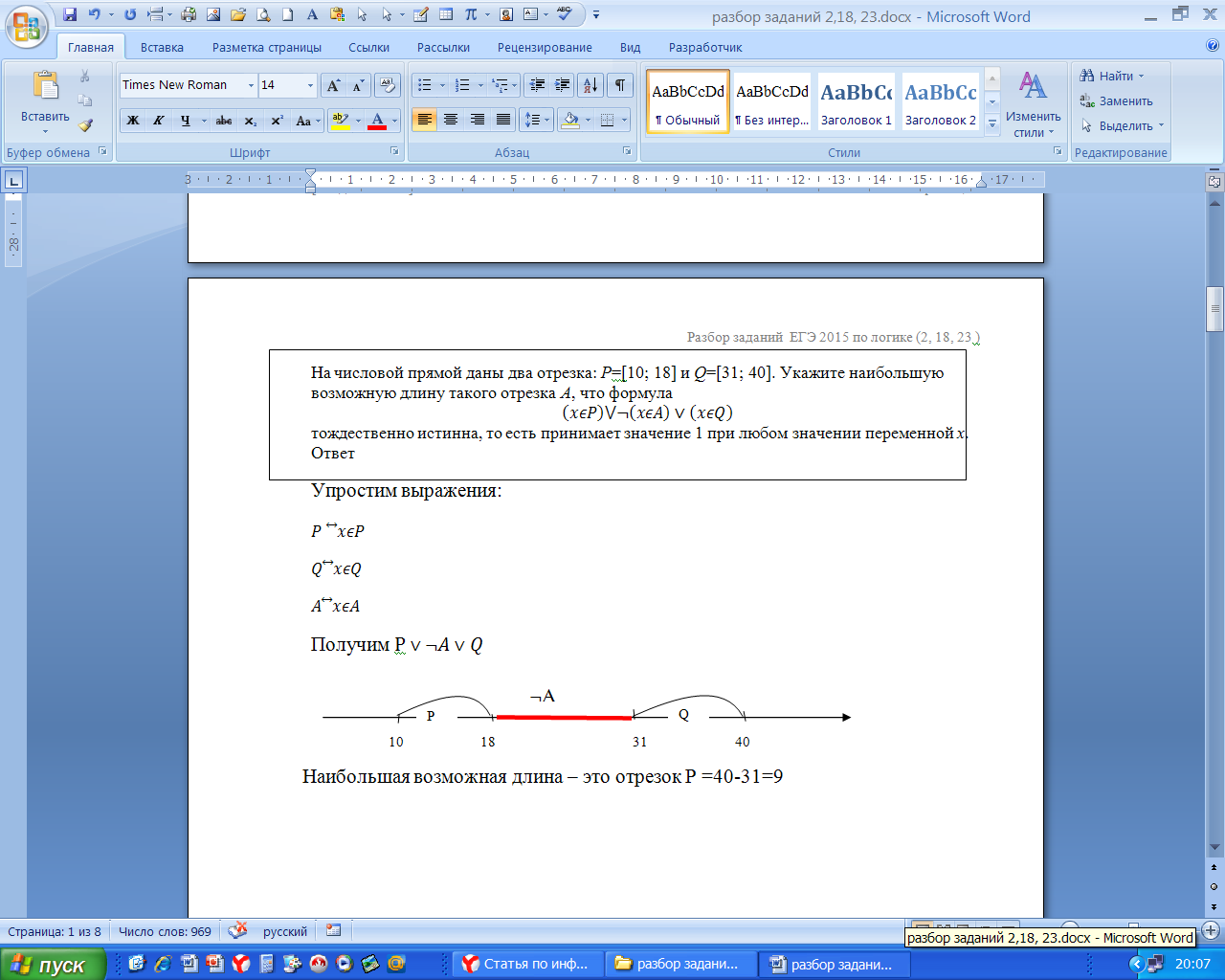 Разбор заданий п.23 диагностической К.Р 11 класс и демоверсии ЕГЭ 2015Нет решений при: (У1,Х1)=(1,0), (У2,Х2) =(1,0),  (У3,Х3) =(1,0), (У4,Х4) =(1,0)ВСЕГО РЕШЕНИЙ: 5Х5=25-10=15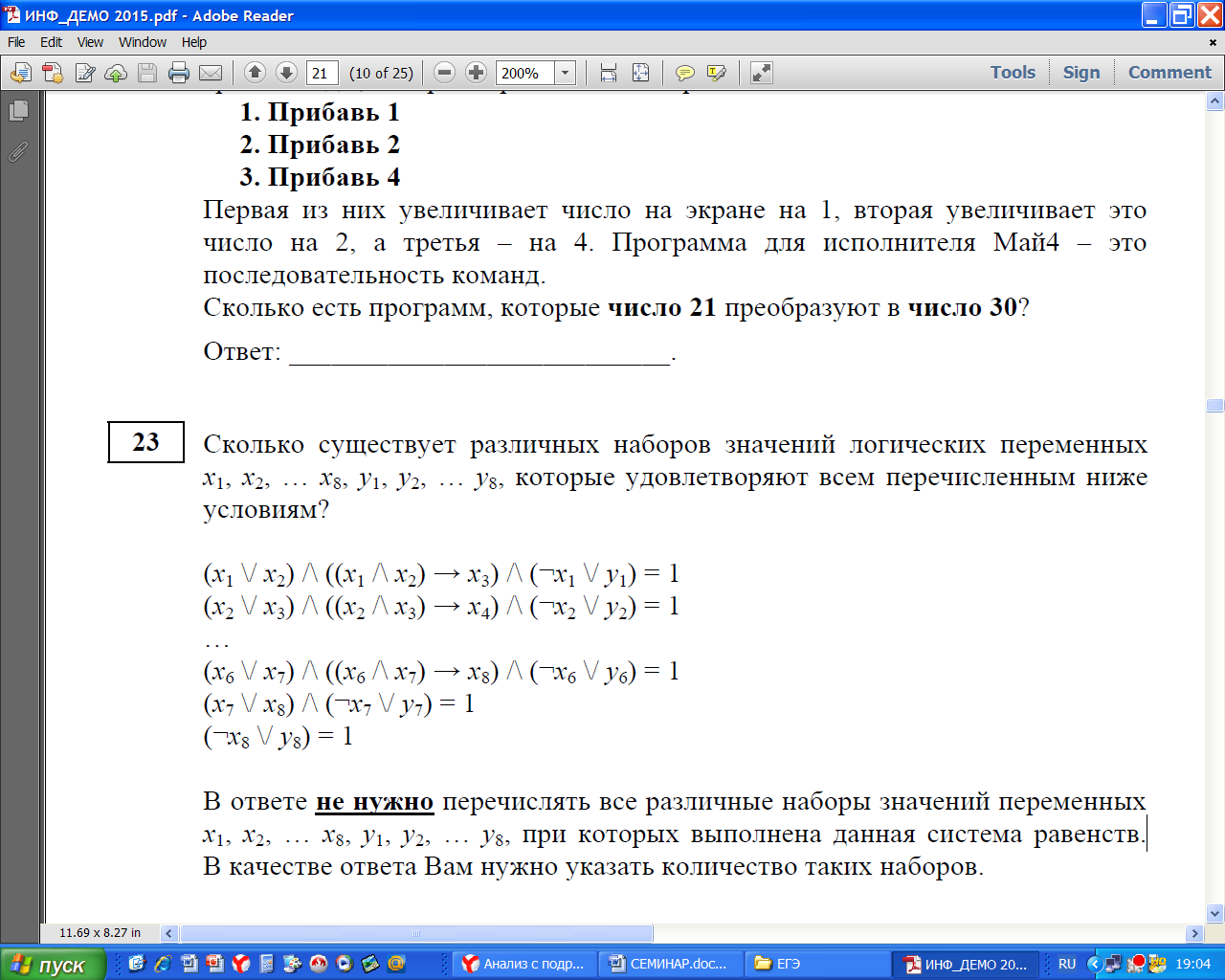 Подробный разбор задания на сайте http://somit.ru/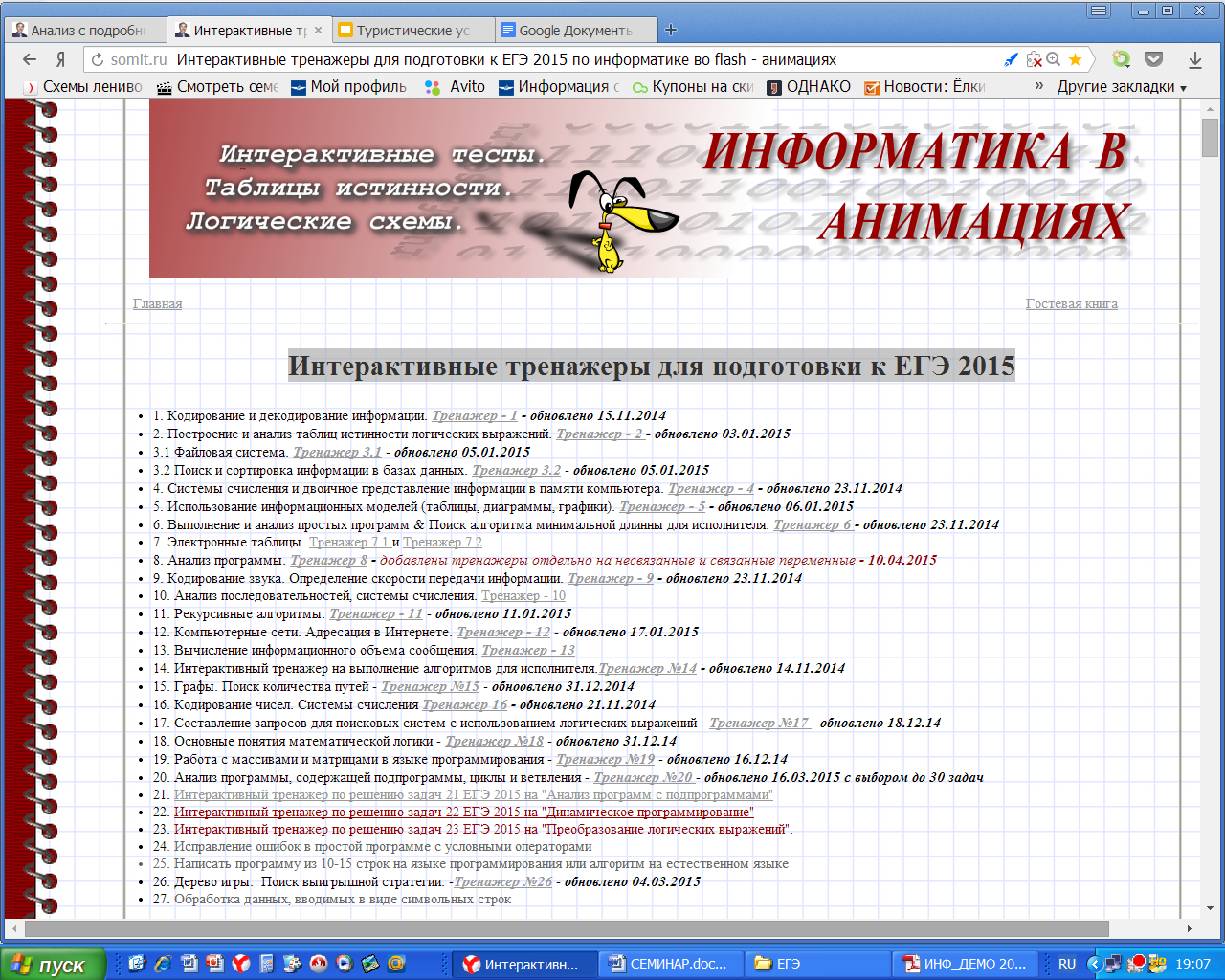 Уравнения системы зависят от восьми переменных. Индексы соседних уравнений отличаются на 1. Общими переменными для соседних уравнений является пара переменных. Зная количество пар (Х1,Х2) по первому уравнению определим количество пар (Х2,Х3) и т.д. В данном вслучае удобнее всего воспользоваться методом отображения, предложенным  Мирончик Ел.А., Мирончик Ек.А.Берем 1-е уравнение : (x1  х2 )&( (x1 & х2 ) х3)&(x1  y1 ) = 1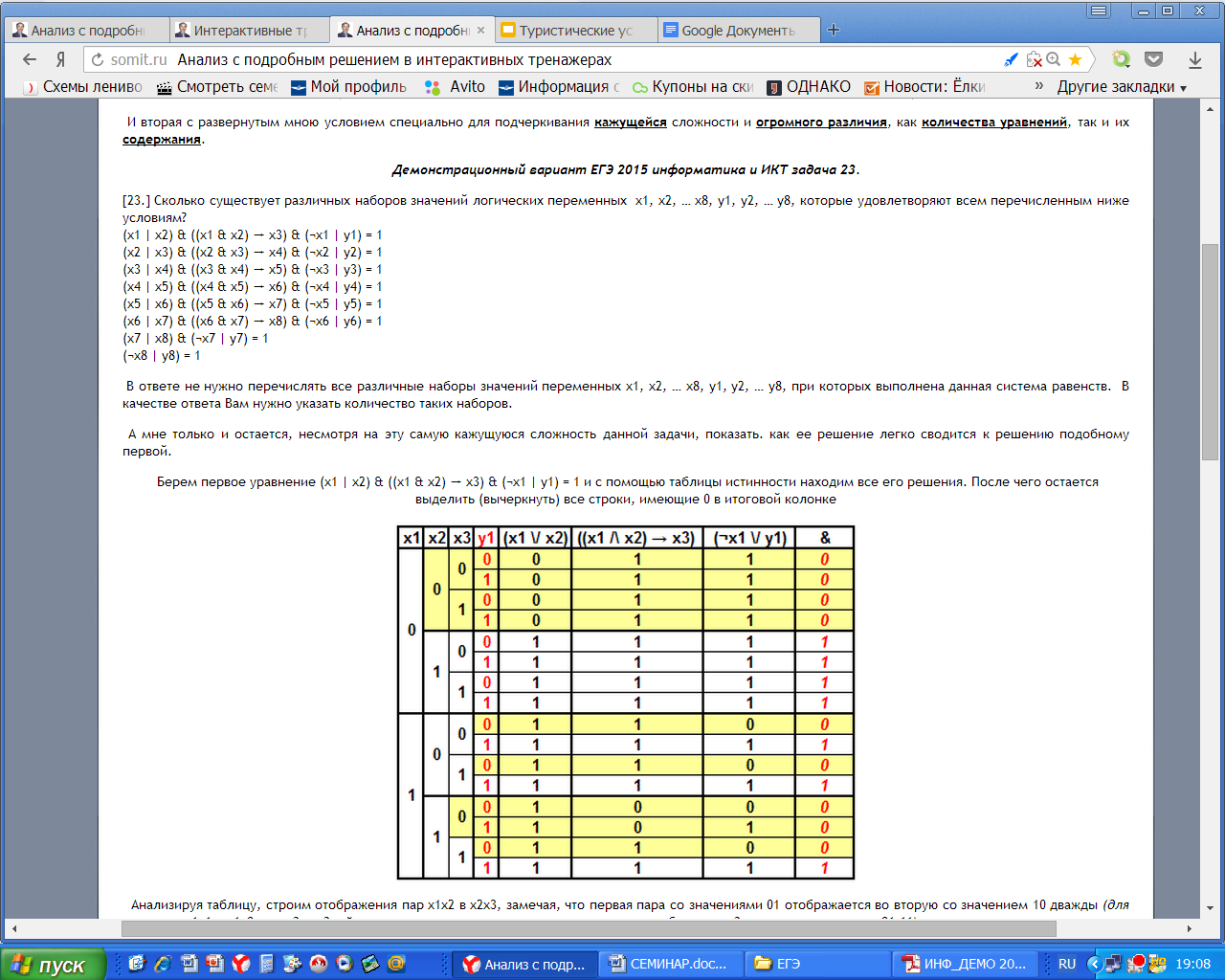 и с помощью таблицы истинности находим все его решения. После чего остается выделить (вычеркнуть) все строки, имеющие 0 в итоговой колонке: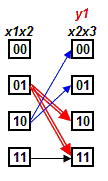 Анализируя таблицу, строим отображения пар x1x2 в x2x3, замечая, что первая пара со значениями 01 отображается во вторую со значением 10 дважды,  для значения y1=1 и y1=0. Отсюда и двойная красная стрелка. Аналогичным образом строится отображение для пар со значениями 01-11. По данному рисунку строим правила отображения, по которым и находим количество решений для первых шести уравнений для чего достаточно заполнить следующую таблицу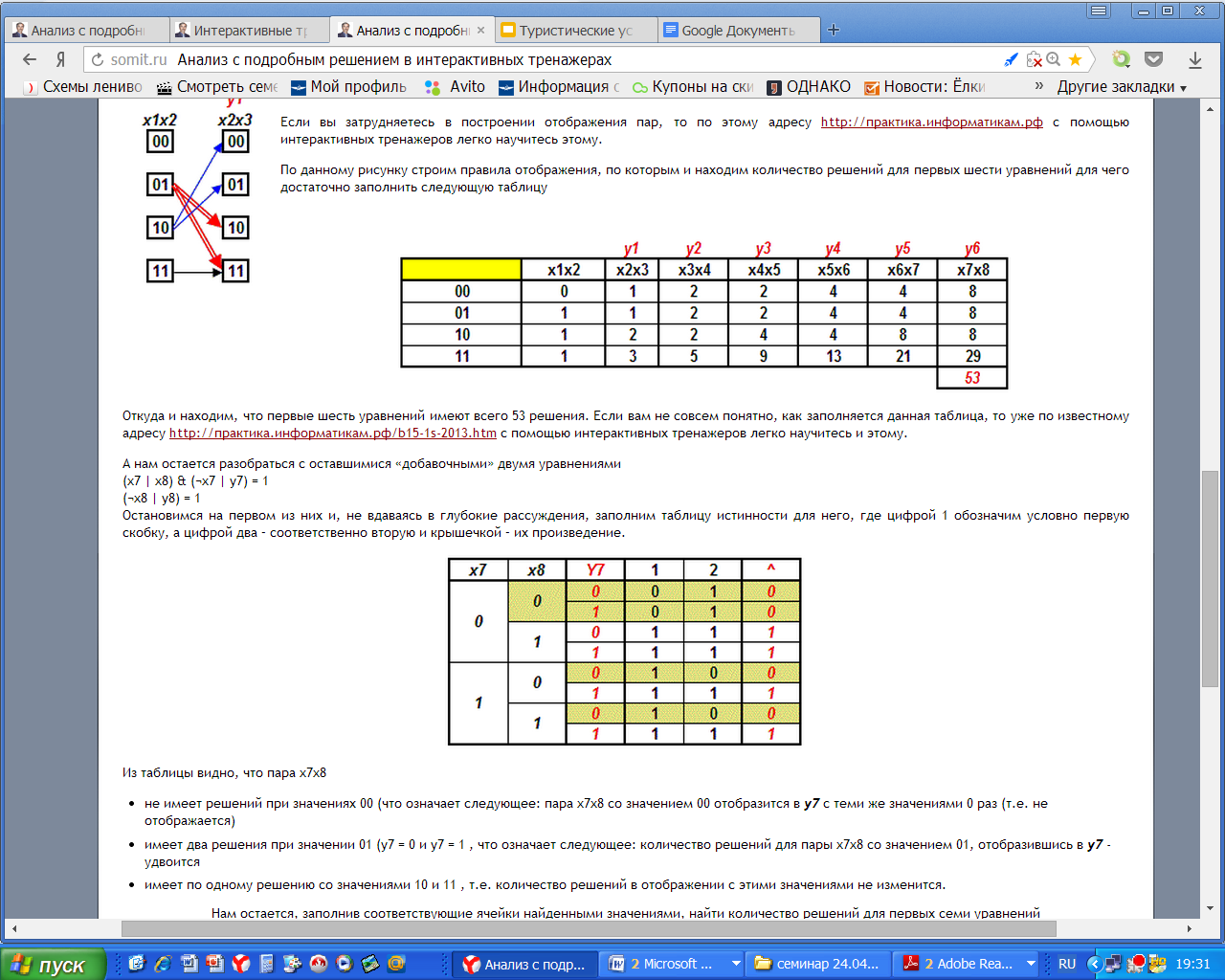 количество решений 8+8+8+29=53Заполним таблицы для добавочных уравнений:Для 1-го таблица истинности:Из таблицы видно, что пара X7X8не имеет решений при значениях 00 (что означает следующее: пара X7X8 со значением 00 отобразится в У7 с теми же значениями 0 раз (т.е. не отображается)имеет два решения при значении 01 (Y7 = 0 и Y7 = 1 , что означает следующее: количество решений для пары X7X8 со значением 01, отобразившись в Y7 - удвоитсяимеет по одному решению со значениями 10 и 11 , т.е. количество решений в отображении с этими значениями не изменится.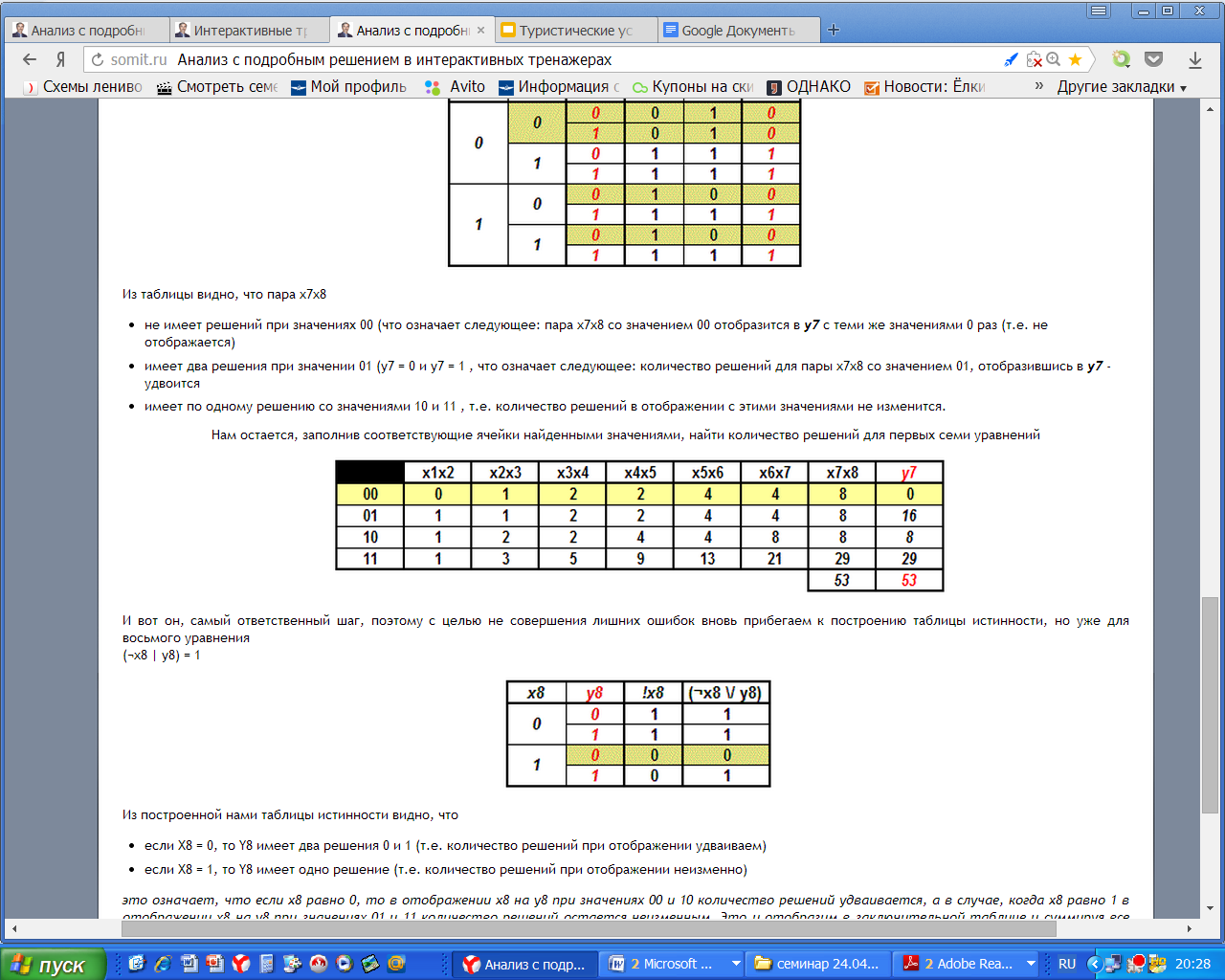 Для 2-го уравнения  таблица истинности:Из построенной таблицы истинности видно, что если Х8 = 0, то Y8 имеет два решения 0 и 1 (т.е. в отображении x8 на y8 при значениях 00 и 10 количество решений удваивается)если Х8 = 1, то Y8 имеет одно решение (т.е. в отображении x8 на y8 при значениях 01 и 11 количество решений остается неизменным)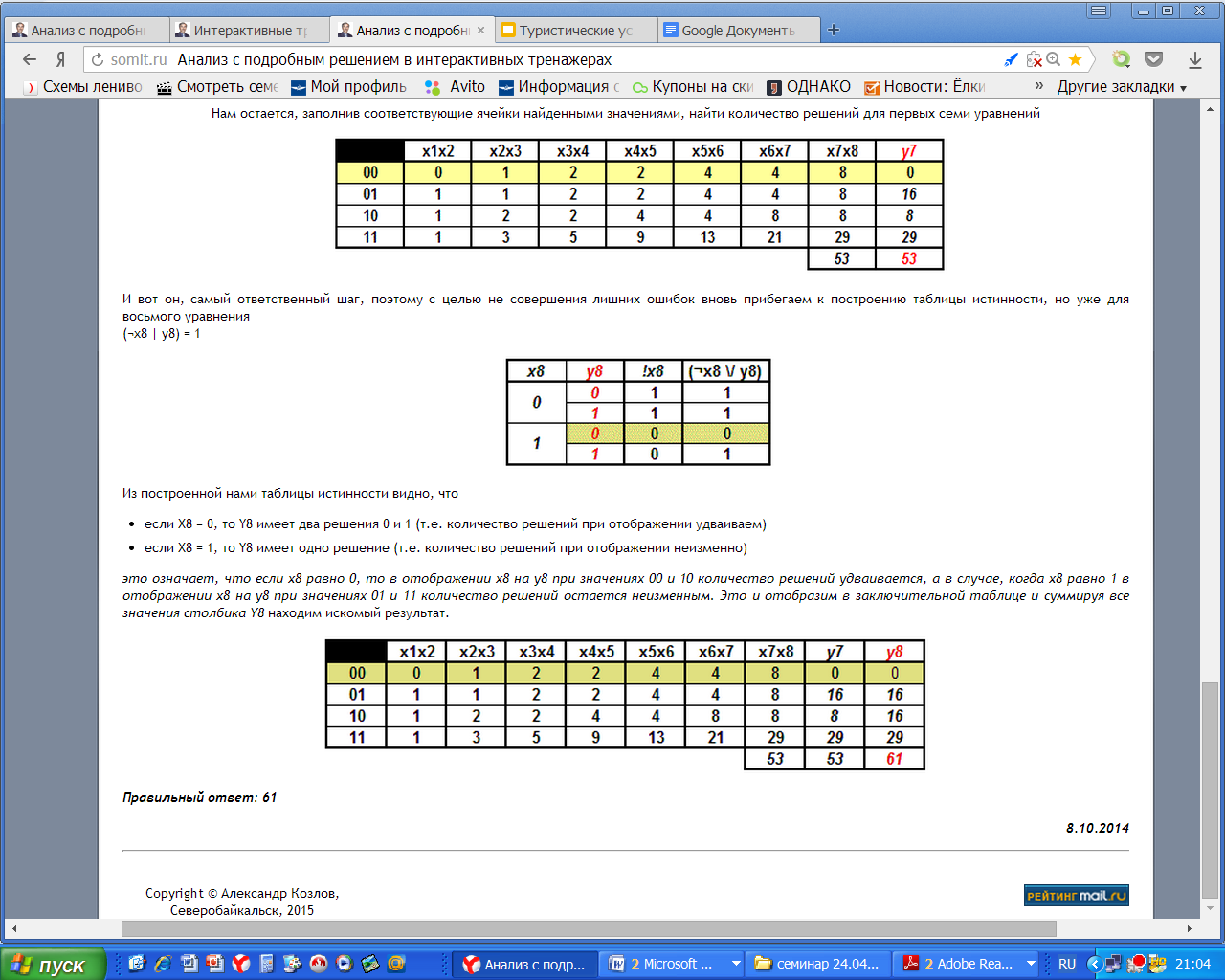 вариант Дан фрагмент таблицы истинности выражения F:Каким выражением может быть F?1) x1 /\ ¬x2 /\ x3 /\ ¬x4 /\ x5 /\ ¬x6 /\ x7 /\ x8 /\ ¬x9 /\ x102) x1 \/ ¬x2 \/ x3 \/ ¬x4 \/ x5 \/ ¬x6 \/ x7 \/ x8 \/ ¬x9 \/ x103) x1 \/ ¬x2 \/ x3 \/ x4 \/ ¬x5 \/ ¬x6 \/ x7 \/ x8 \/ x9 \/ ¬x104) x1 /\ ¬x2 /\ x3 /\ x4 /\ ¬x5 /\ ¬x6 /\ x7 /\ x8 /\ x9 /\ ¬x10вариантвариантвариантвариантвариантСколько существует различных наборов значений логических переменных x1, x2, x3, x4, y1, y2, y3, y4, которые удовлетворяют всем перечисленным ниже условиям?(x1  x2)  (x2  x3)  (x3  x4) = 1(у1  у2)  (у2  у3)  (у3  у4) = 1(y1  x1)  (y2  x2)  (y3  x3)  (y4  x4) = 1В ответе не нужно перечислять все различные наборы значений переменных x1, x2, x3, x4, y1, y2, y3, y4, при которых выполнена данная система равенств. В качестве ответа Вам нужно указать количество таких наборов.Сколько существует различных наборов значений логических переменных x1, x2, x3, x4, y1, y2, y3, y4, которые удовлетворяют всем перечисленным ниже условиям?(x1  x2)  (x2  x3)  (x3  x4) = 1(у1  у2)  (у2  у3)  (у3  у4) = 1(y1  x1)  (y2  x2)  (y3  x3)  (y4  x4) = 1В ответе не нужно перечислять все различные наборы значений переменных x1, x2, x3, x4, y1, y2, y3, y4, при которых выполнена данная система равенств. В качестве ответа Вам нужно указать количество таких наборов.Сколько существует различных наборов значений логических переменных x1, x2, x3, x4, y1, y2, y3, y4, которые удовлетворяют всем перечисленным ниже условиям?(x1  x2)  (x2  x3)  (x3  x4) = 1(у1  у2)  (у2  у3)  (у3  у4) = 1(y1  x1)  (y2  x2)  (y3  x3)  (y4  x4) = 1В ответе не нужно перечислять все различные наборы значений переменных x1, x2, x3, x4, y1, y2, y3, y4, при которых выполнена данная система равенств. В качестве ответа Вам нужно указать количество таких наборов.Сколько существует различных наборов значений логических переменных x1, x2, x3, x4, y1, y2, y3, y4, которые удовлетворяют всем перечисленным ниже условиям?(x1  x2)  (x2  x3)  (x3  x4) = 1(у1  у2)  (у2  у3)  (у3  у4) = 1(y1  x1)  (y2  x2)  (y3  x3)  (y4  x4) = 1В ответе не нужно перечислять все различные наборы значений переменных x1, x2, x3, x4, y1, y2, y3, y4, при которых выполнена данная система равенств. В качестве ответа Вам нужно указать количество таких наборов.Сколько существует различных наборов значений логических переменных x1, x2, x3, x4, y1, y2, y3, y4, которые удовлетворяют всем перечисленным ниже условиям?(x1  x2)  (x2  x3)  (x3  x4) = 1(у1  у2)  (у2  у3)  (у3  у4) = 1(y1  x1)  (y2  x2)  (y3  x3)  (y4  x4) = 1В ответе не нужно перечислять все различные наборы значений переменных x1, x2, x3, x4, y1, y2, y3, y4, при которых выполнена данная система равенств. В качестве ответа Вам нужно указать количество таких наборов.составим таблицы истинности для 1-го и 3-го уравнений (2-е аналогично 1-му):составим таблицы истинности для 1-го и 3-го уравнений (2-е аналогично 1-му):составим таблицы истинности для 1-го и 3-го уравнений (2-е аналогично 1-му):составим таблицы истинности для 1-го и 3-го уравнений (2-е аналогично 1-му):составим таблицы истинности для 1-го и 3-го уравнений (2-е аналогично 1-му):выделяем те уравнения, которые не имеют решения (желтый цвет):нет решений при (Х1,Х2)=(1,0),(Х2,Х3)=(1,0), (Х3,Х4)=(1,0), т.е. исключаем наборы Х1,Х2,Х3,Х4 и У1,У2,У3,У4=1000,0100….,1010Ставим в соответствие всем наборам У1, У2,У3,У4 все возможные наборы Х и исключаем те из них, которые не имеют решения согласно т.2выделяем те уравнения, которые не имеют решения (желтый цвет):нет решений при (Х1,Х2)=(1,0),(Х2,Х3)=(1,0), (Х3,Х4)=(1,0), т.е. исключаем наборы Х1,Х2,Х3,Х4 и У1,У2,У3,У4=1000,0100….,1010Ставим в соответствие всем наборам У1, У2,У3,У4 все возможные наборы Х и исключаем те из них, которые не имеют решения согласно т.2выделяем те уравнения, которые не имеют решения (желтый цвет):нет решений при (Х1,Х2)=(1,0),(Х2,Х3)=(1,0), (Х3,Х4)=(1,0), т.е. исключаем наборы Х1,Х2,Х3,Х4 и У1,У2,У3,У4=1000,0100….,1010Ставим в соответствие всем наборам У1, У2,У3,У4 все возможные наборы Х и исключаем те из них, которые не имеют решения согласно т.2выделяем те уравнения, которые не имеют решения (желтый цвет):нет решений при (Х1,Х2)=(1,0),(Х2,Х3)=(1,0), (Х3,Х4)=(1,0), т.е. исключаем наборы Х1,Х2,Х3,Х4 и У1,У2,У3,У4=1000,0100….,1010Ставим в соответствие всем наборам У1, У2,У3,У4 все возможные наборы Х и исключаем те из них, которые не имеют решения согласно т.2выделяем те уравнения, которые не имеют решения (желтый цвет):нет решений при (Х1,Х2)=(1,0),(Х2,Х3)=(1,0), (Х3,Х4)=(1,0), т.е. исключаем наборы Х1,Х2,Х3,Х4 и У1,У2,У3,У4=1000,0100….,1010Ставим в соответствие всем наборам У1, У2,У3,У4 все возможные наборы Х и исключаем те из них, которые не имеют решения согласно т.2У1У2У3У4У1У2У3У4У1У2У3У4У1У2У3У4У1У2У3У400000001001101111111Х1Х2Х3Х4Х1Х2Х3Х4Х1Х2Х3Х4Х1Х2Х3Х4Х1Х2Х3Х40000000000000000000000010001000100010001001100110011001100110111011101110111011111111111111111111111ВАРИАНТСколько существует различных наборов значений логических переменных x1, x2, x3, x4, x5, y1, y2, y3, y4, y5, которые удовлетворяют всем перечисленным ниже условиям?(x1  x2)  (x2  x3)  (x3  x4)  (x4  x5) = 1(у1  у2)  (у2  у3)  (у3  у4)  (у4  у5) = 1x1  y1  = 1В ответе не нужно перечислять все различные наборы значений переменных переменных x1, x2, x3, x4, x5, y1, y2, y3, y4, y5, при которых выполнена данная система равенств. В качестве ответа Вам нужно указать количество таких наборов.Х1Х2Х1 Х2Х1У1Х1 У1001001011011101100110111Х1Х2Х3Х4 Х5У1У2У3У4 У50000000000000010000100010000100010000100001010010101000010000100101001010100101010000100001000110001100101001010100101001010110101Всего таких наборов 13х13=169-8х5=169-40=129Всего таких наборов 13х13=169-8х5=169-40=129